          Tu  -  TERZA UNIVERSITÀ -  2022/23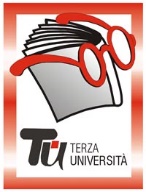                                                          Bergamo - SECONDA FASECalendario  Modulo  n°57Il ’68 A BERGAMO TRA CONTESTAZIONE STUDENTESCA E CONQUISTE OPERAIE  (novità)DocenteCollaboratori del Centro studi e ricerche Archivio BergamascoGiornoVenerdìOrario15.00 – 17.15    PeriodoDal 17.02.2023 al 10.03.2023 (4 incontri)SedeLa Porta (€ 16,00)ArgomentoSTORIA (max 50)PresentazioneNel corso degli anni Sessanta del Novecento «si consolidò un movimento giovanile, prima ancora che studentesco, non organizzato, portatore di una cultura e di valori propri, capace di agire e di esprimere una visione alternativa della società e del mondo, in grado dunque di raccogliere per strada e mobilitare forze crescenti. Un movimento, – ha scritto Rossana Rossanda – germogliato come “espressione di una ribellione spontanea allo stato delle cose”». Gianluigi Della Valentina, Prendere la parola. Ed Archivio BergamascoTutor117.02.202315.00-16.00Gianluigi Della Valentina Prendere la parola: inquadramento generale16.15 – 17.15Gian Gabriele Vertova Fermenti del mondo cattolico negli anni Sessanta224.02.202315.00-16.00Natale Carra Armi, disarmo e pace16.15 – 17.15Barbara Curtarelli  Le riviste della contro informazione a Bergamo303.03.202315.00-16.00Carlo Giupponi Il movimento studentesco bergamasco16.15 – 17.15Roberto Villa  Il Sessantotto e il risveglio operaio a Bergamo410.03.202315.00-16.00Eugenio Guglielmi La contro-cultura musicale16.15 – 17.15Matteo Rabaglio Bergamo beat